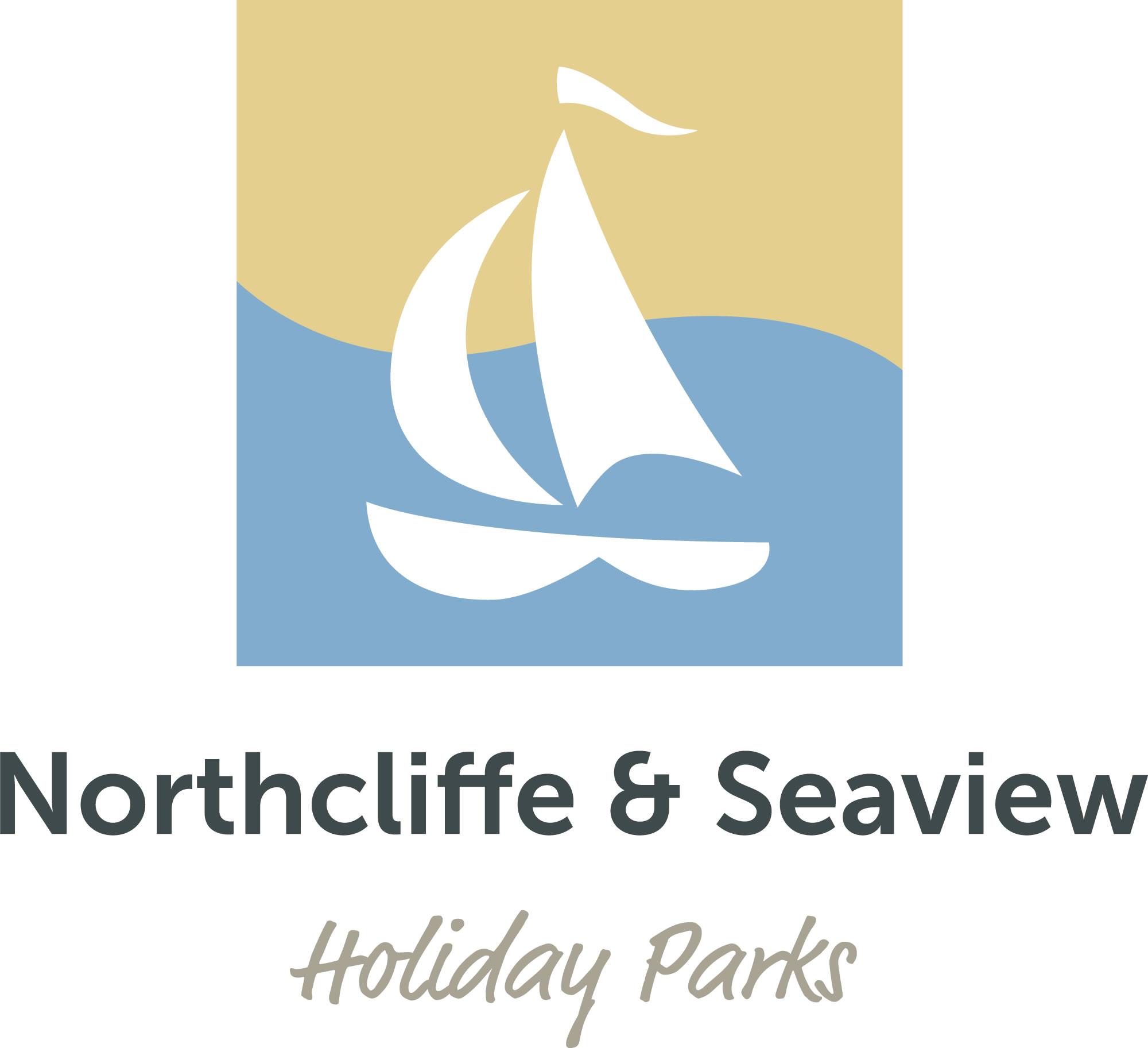 Accessibility Guide for Super Luxury Caravanenquiries@northcliffe-seaview.com, 01947880477, http://www.northcliffe-seaview.comContact for accessibility enquiries: Sophie Martin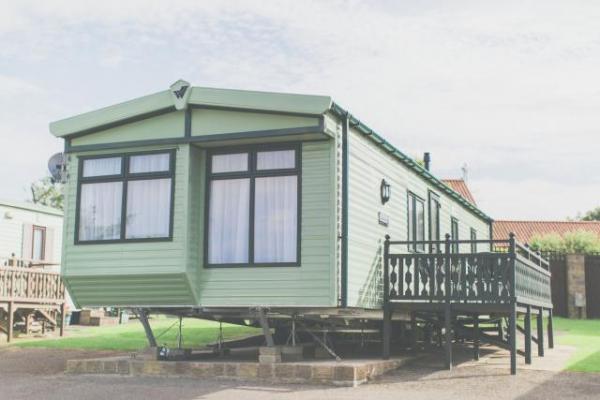 WelcomeOur Super Luxury Holiday Caravans are located on Northcliffe Holiday Parks on Premium Plus Pitches with a front facing sea view & private parking for 2 carsBespoke wooden decking with table & chairs.These caravans have all that our Luxury Caravans offer but with more space, a king sized bed in the master bedroom.The fabulous spacious kitchen & dining area has an integrated under counter fridge & freezer as well as an integrated microwave. The free-standing dining table & 4 upholstered chairs.The master bedroom has a walk in wardrobe, dressing table & stool. The king sized bed has a lift up under bed storage.At a Glance Level Access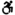 The main entrance has 4 steps and a handrail. There is no lift and no ramp.There is level access from the main entrance to:Lounge Access with steps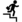 There are steps from the main entrance to:Northcliffe ReceptionNorthcliffe Laundry Bedrooms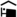 We have non-allergic bedding. Level access bedrooms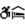 From the main entrance to the bedroom, there is level access. Hearing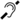 The (bedroom) TVs have subtitles. General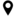 Staff are available 24 hours a day.We have emergency evacuation procedures for disabled visitors.Getting hereBottoms Lane
High Hawsker
Whitby
North Yorkshire
YO22 4LL
 Travel by public transport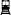 You can get to Super Luxury Caravan by bus.The nearest bus stop is located in High Hawsker. The bus stop is 1.0 miles / 1.6 km from Super Luxury Caravan.The bus stop is located approximately 1200m from the reception, the bus that runs past the park is the 93.0 or X93.0. Travel by taxi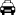 You can get a taxi with Streamline Taxis by calling 01947603306. The taxi company has a wheelchair accessible vehicle. Parking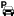 We have a car park. The parking is less than 50 metres from the main entrance. Parking is free.There is a drop-off point at the main entrance. The drop-off point has a dropped kerb.From the parking to the main entrance, there are 4 steps. There is no ramp and no lift.Arrival Path to main entrance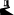 From the street to the main entrance, there are 4 steps. There is no ramp and no lift.The path is sloped. Main entrance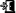 The door is 737mm wide.The main entrance has 4 steps.This entrance has a handrail.When you arrive, we can help carry your luggage.Getting around inside Northcliffe Reception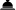 From the main entrance to reception, there are 4 steps. There is no lift and no ramp.You can sit down at reception. Bedrooms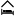 All bedrooms have windows.Bedrooms have ceiling lights and bedside lamps.Lights are LED. Some lights can be controlled independently.TVs have subtitles.All bedrooms are non-smoking.We have non-allergic bedding.All bedrooms have fitted carpets.From the main entrance to this area, there is level access. Northcliffe Laundry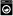 From the main entrance to the laundry, there are 4 steps. There is no lift and no ramp.We have an iron and ironing board. You can use the ironing board sitting down. Self catering kitchen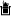 KitchenWe have an open plan kitchen.From the main entrance to the kitchen, there is level access. Lounge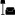 LoungeFrom the main entrance to the lounge, there is level access.Customer care supportAccessibility equipmentFor a list of more items, please go to http://www.whitbydag.org.uk/equip_availability.html.You can hire mobility equipment from Whitby Dag by calling 01947 821001.Customer care supportStaff are available 24 hours a day.Guide last updated: 18 January 2019